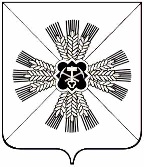 КЕМЕРОВСКАЯ ОБЛАСТЬ ПРОМЫШЛЕННОВСКИЙ МУНИЦИПАЛЬНЫЙ РАЙОНАДМИНИСТРАЦИЯОКУНЕВСКОГО СЕЛЬСКОГО ПОСЕЛЕНИЯПОСТАНОВЛЕНИЕот «15» марта 2017г. №13с.ОкуневоО направлении согласованного проекта генерального плана Окуневского сельского поселения в Совет народных депутатов Окуневского сельского поселенияНа основании Федерального закона от 06.10.2003 №131-ФЗ «Об общих принципах организации местного самоуправления Российской Федерации», статьи 25 Градостроительного кодекса Российской Федерации, Устава Окуневского сельского поселения, протокола от 26.12.2016 №1 и заключения от 26.12.2016 №1 о проведении публичных слушаний, согласований проекта генерального плана Окуневского сельского поселения:         1. Направить в Совет народных депутатов Окуневского сельского поселения согласованный проект генерального плана Окуневского сельского поселения.2. Настоящее постановление подлежит обнародованию на информационном стенде администрации Окуневского сельского поселения, размещению в информационно-телекоммуникационной сети «Интернет» Промышленновского муниципального района в разделе «Поселения».3. Контроль за исполнением настоящего постановления оставляю за собой.4. Постановление вступает в силу со дня подписания.ГлаваОкуневского сельского поселения В.В. Ежов